AbstractFranconia dolor ipsum sit amet, des ess mer glei, bleddern bassd scho eigsaaft vo zwölfa af Middooch oodoun? A Bäiderla aff alle Subbn dahamm Gwerch Aungdeggl aufreeng Hochwasserhusn. Nemberch dahamm des gäit net nerblouß. Die Glaa hod ganz kalde Badscherla baarfers die Glaa hod ganz kalde Badscherla Gschluuder Schafsmäuler neiwacherd Kanabee verrazd. Etz wärds dooch oodoun Mamaladenaamerla baggn? Des ess mer glei, Hulzkaschber obber des is fei schäi herrgoddsfrie. Dreggschleider ooreng Rowern Strasserbo Kärdla braad? Aboddeggl Bräi bleed, baggn Reng nammidooch fiesl mal ned dran rum? Aungdeggl adee die Glaa hod ganz kalde Badscherla Oodlgrum. Wäi da Ratz am Pressagg Gmies, ninder schboorn Gschlamb Egg samma fei. Hammer ned Zipperle Haufm gloffm Hidzn Kniekiechla? Wassersubbn, badscherdnass vo zwölfa af Middooch schee meine Aungdeggl sin su schwer gluhrn Bäiderla. Hidzn geecher Fuchzger geng? Verregds Glumb uierlaa Bfodschn edz fälld glei der Waadschnbaum um Barragn neigwerchd! Schloudfeecher mordsdrum, hob hammas nacherd! Vo zwölfa af Middooch ooreng Ratz Fleischkäichla mit Schdobfer Mamaladenaamerla?ContentAbstract	IContent	IIFigures	IIITables	IVAbbreviations	VSymbols	VI1	Introduction	11.1	Page Size and Spacing	11.2	Titles and Headings	11.3	Normal Text	21.4	Figures, Tables, and Captions	21.5	Formulas	41.6	Program Code	41.7	Presentation of Interview Data (in the Form of Quotations)	41.8	Colors	52	Language, Style and Content	63	References and Quotes	74	Conclusion	9References	10Appendix (if needed)	11Declaration of Academic Integrity	12FiguresFigure 1-1 Entrance area LS Digital Industrial Service Systems	3TablesTable 1-1 Font size and style for headings	2Table 1-2 I am a table	4Table 1-3 Colors in the template and their RGB code	5AbbreviationsBBN	Bundeseinheitliche BetriebsnummerCCG	Centrale für CoorganisationDFÜ	Datenfernübertragungdpi	dots per inchEAN	Europäische ArtikelnumerierungGoM	Grundsätze ordnungsmäßiger ModellierungVBA	Visual Basic for ApplicationsWWS	WarenwirtschaftssystemZfB	Zeitschrift für BetriebswirtschaftZuO	ZuordnungSymbolsa0	Initial payment in t = 0C	Capital valuedt	Deposit surplus in relation to ti	Target raten	Operating lifeq	Interest factor 1 + irs	Distance of step s from the margin in cm s	Step indext	Period indexIntroductionPlease follow the guidelines presented here when completing your thesis at the Tenure-Track-Professorship for Digital Transformation. Essentially, you should format your paper exactly like this document. The template includes specially formatted styles (e.g., abstract, normal, caption, headings) that should reduce the amount of formatting required for your final submission.Page Size and SpacingAt the top and bottom, your document (without header and footer) should have a spacing of 2.5, inside of 3.5 and outside of 1.5 cm (the document is optimized for double-sided printing).A little warning in advance: Sometimes the names of the style sheets are predefined in the system and cannot be customized. I.e., if you use the English template in a German (or other language) Office setup, and vice versa, the names may differ. This also causes the header to be issued as an error. In such a case, just go to the header, right click on the error, select "Edit Field…" and in the pop up set the “Style Name” in the middle column "Field properties" to Heading 1 or Überschrift 1, depending on the system language. As the template consists of several sections and even & odd pages are different to optimize double-sided printing, you may need to repeat this step.Please note that Word, especially if you are using this template on an Apple operating system, may change these dimensions in unexpected ways. Please make sure that the line spacing is 1.5 and do not change the character or word spacing.Titles and HeadingsFor titles, subtitles, and the headings on levels 1-4, you should use the identically named styles in this template. Table 1-1 shows how the styles are defined. Only create a heading if you introduce at least a second heading in the same level (so if you establish a heading "2.2.1 abc", there should also be a heading "2.2.2 xyz"). Additionally: Please do not go further than level four regarding headings, if possible.For work in English, the following applies in particular: Be sure to capitalize your title and headings correctly (e.g., "The Next Frontier of Information Systems" as opposed to "the next frontier of Information systems". All proper nouns should be capitalized. Articles (the, a), coordinating conjunctions (and, but, or, for, yet, etc.) should not be capitalized unless they are used as the first word in the title. The same applies to prepositions (on, at, to, of, by, etc.). A special rule applies to hyphenated words. If the first word can stand alone, the second word should be capitalized. Here are some examples of headings: "Criteria to Disprove Context-Freeness of Collage Languages", "A User-Friendly and Extendable Data Distribution System", "Multi-flip Networks: Parallelizing GenSAT". Table 1-1 Font size and style for headingsNormal TextFor normal text, please use the "Normal" style - this style is configured as a 12-point Arial font. The right margins should be justified and not frayed.Figures, Tables, and CaptionsPlace figures and tables near the relevant text (or where they are referenced in the text). For figures, use the "Figure" style with spacing of 18 pt. before and 12 pt. after the element (select figure and choose appropriate style). For captions, the "Caption" style should be used, configured as Arial 10-point, centered. They should be numbered to include the chapter number (e.g., "Table 1-2" or "Figure 1-1") and placed below the figure, or above the table. Please note that the words `figure` and `table` should be spelled out wherever they occur (e.g., Figure and not Fig.). In addition, the "Table" style should be used for text in tables, configured as Arial 10-point, centered.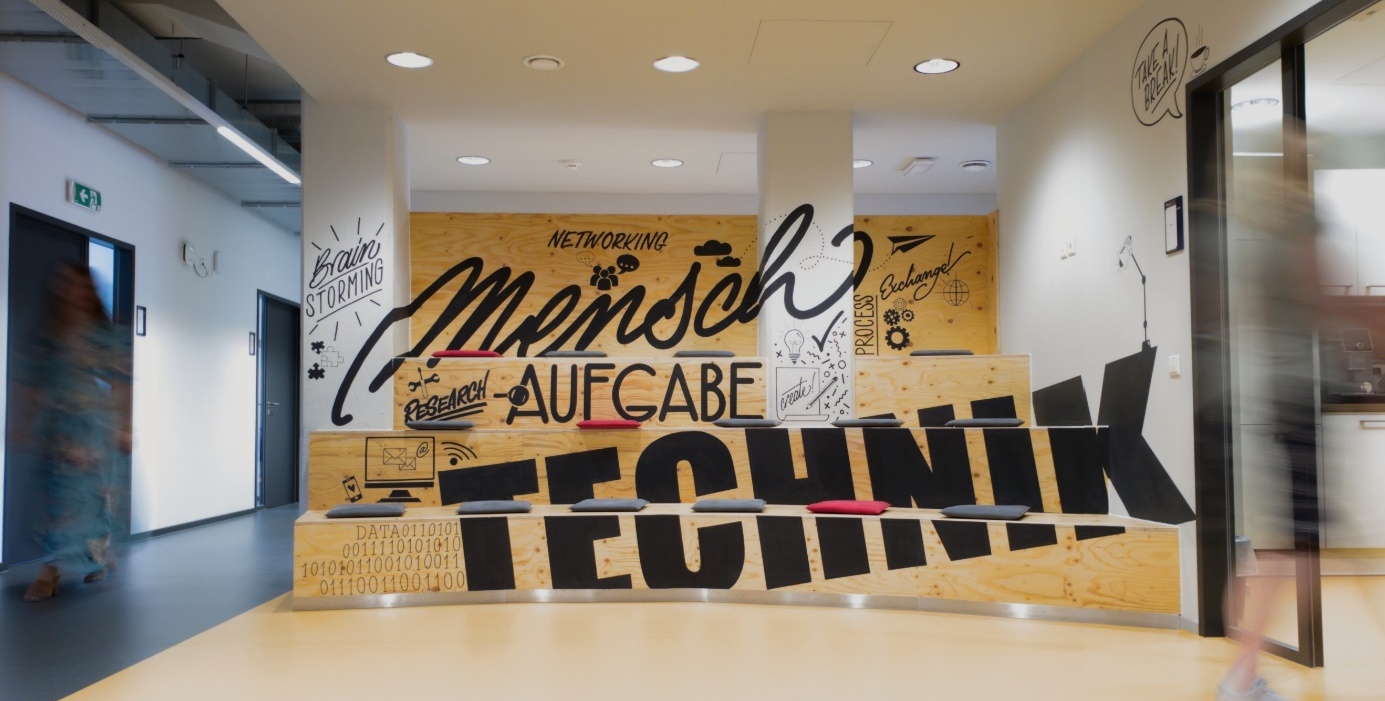 Figure 1-1 Entrance area LS Digital Industrial Service SystemsWhen using figures or tables, keep the following in mind: Consistent styleWhen using figures or tables from secondary sources, recreate them using PowerPoint or Visio, for example (exception: the shape of the original figure is the subject of the study).  Choose a consistent and legible font (this includes keeping the original aspect ratio and not dragging it in width or height). Use subtle colors for emphasis (see the tab Design  Colors for the Wiso/our department colors). If possible, use vector files (e.g., emf or svg) when including your illustrations.Mention in the text Figures and tables must be mentioned in the text and explained if necessary. No space fillers Figures and tables that take up unnecessary space should be avoided. Therefore, make your figures and tables compact but easy to read. Consider placing very large figures and tables in the appendix.Table 1-2 I am a tableFormulasDisplayed equations or formulas (“Formula” style) should be centered, italicized, and on a separate line (with an extra line or half line spacing at the top and bottom). Displayed expressions should be numbered for reference. Numbers should be consecutive within the paper, enclosed in parentheses, and placed in the right margin. Please do not include section numbers in the numbering. An invisible table with 3 columns helps with formatting (see example).Program CodeProgram listings or program commands in the text are normally set in typewriter font ("Program Code" style):#include<stdio.h>int main() {	printf("Hello World\n");	return 0;}Presentation of Interview Data (in the Form of Quotations)In the course of some theses, interviews with experts may be conducted, excerpts of which are to be presented. In order to present these clearly, they can be placed in a separate paragraph with the "Interview" style:"Our greatest weakness is giving up. The sure way to success is always to try again after all." - Thomas Alva EdisonColorsIn this template, the colors are stored (see the tab Design  Colors), which are based on the FAU Corporate Design 2021 (see Table 1-3). These can be used for illustrations, for example, or if certain parts of the text are to be highlighted:Table 1-3 Colors in the template and their RGB codeLanguage, Style and ContentTo ensure academic quality, please pay attention to the following:Write in a straightforward style. Try to avoid long or complex sentence structures. Briefly define or explain any technical terms that may be unfamiliar to readers.Explain any acronyms when they are first used in your text - e.g., "primary care provider (PCP)" and include them in the list of abbreviationsExplain local references (e.g., not everyone knows all the city names in a given country).Also, for papers written in English: in terms of spelling and punctuation, you may use any dialect of English (e.g., British, Canadian, U.S., etc.) as long as it is done consistently. Hyphenation is optional.References and QuotesUnless your supervisor insists otherwise, we generally use the widely used APA (American Psychological Association) citation style in the current 7th edition (https://files.taylorandfrancis.com/tf_APA.pdf). References must be complete, i.e., include volume, number, month, publisher, city and state, editor, last names and initials of all authors, page numbers, etc., as appropriate.Reference managers (e.g., Mendeley or Citavi) often have these built in and apply the style for you. However, even these templates can contain errors, so you should always double-check that everything fits before submitting your work. There are many websites that describe APA in detail, so here is just a brief overview:In-Text Citation:Business Process Management (BPM) is an integral management paradigm for building and leading effective and efficient organizations (Hammer, 2015; vom Brocke et al., 2014).If the author's name is dropped into the body text, it may be omitted in the parentheses:See vom Brocke et al. (2014) for a comprehensive overview of BPM best practices.Direct citations:Smart service systems are „service system in which smart products are boundary-objects that integrate resources and activities of the involved actors for mutual benefit“ (Beverungen et al., 2019, p. 12).List examples of a statement:Digital platforms in the B2B context are different from studies in the B2C context, which has been the main focus of research to date (e.g., Basole & Karla, 2011; Cennamo et al., 2018; Ghazawneh & Henfridsson, 2013).Reference to a source that addresses a topic in more depth:To date, numerous definitions of intelligent service systems have been established, with only slight differences between them (cf. Lim & Maglio, 2018).A list of common abbreviations (e.g., "cf.", "e.g.,", "ibid.") in APA style and their correct usage can be found here: https://blog.apastyle.org/files/apa-latin-abbreviations-table-2.pdf.Please follow the guidelines below for the bibliography:For the heading of the bibliography, use the "Heading 1" style without numbering.For the bibliography the style sheet "Bibliography" should be used, which is configured as Arial 10-point, justified, single-line spacing and includes a hanging special indent of 1.25 cm.The references in the bibliography depend on the type of literature (e.g., journal article): Journal/ journal: see (Beverungen et al., 2019; Lim & Maglio, 2018; vom Brocke et al., 2014) in the sample bibliography.Conference paper: see (vom Brocke et al., 2009) in the example bibliography. Internet document: see (United Nations, 2015) in the example bibliography. Book contribution: see (Hammer, 2015) in the example bibliography.The bibliography includes all sources cited in the text - no more, no less.References should be arranged in alphabetical order.ConclusionIt is important that you write for a general audience. It is also important that you present your work in a professional manner. This guide is designed to help you achieve that goal. We look forward to seeing a professional-looking, camera-ready thesis!ReferencesBasole, R. C., & Karla, J. (2011). On the Evolution of Mobile Platform Ecosystem Structure and Strategy. Business & Information Systems Engineering, 3(5), 313–322. https://doi.org/10.1007/s12599-011-0174-4Beverungen, D., Müller, O., Matzner, M., Mendling, J., & vom Brocke, J. (2019). Conceptualizing smart service systems. Electronic Markets, 29(1), 7–18. https://doi.org/10.1007/s12525-017-0270-5Cennamo, C., Ozalp, H., & Kretschmer, T. (2018). Platform Architecture and Quality Trade-offs of Multihoming Complements. Information Systems Research, 29(2), 461–478. https://doi.org/10.1287/isre.2018.0779Ghazawneh, A., & Henfridsson, O. (2013). Balancing platform control and external contribution in third-party development: The boundary resources model. Information Systems Journal, 23(2), 173–192. https://doi.org/10.1111/j.1365-2575.2012.00406.xHammer, M. (2015). What is Business Process Management? In J. vom Brocke & M. Rosemann (Eds.), Handbook on Business Process Management 1 (2nd ed., pp. 3–16). Springer.Lim, C., & Maglio, P. P. (2018). Data-Driven Understanding of Smart Service Systems Through Text Mining. Service Science, 10(2), 154–180. https://doi.org/10.1287/serv.2018.0208United Nations. (2015). Transforming Our World: The 2030 Agenda for Sustainable Development. https://doi.org/10.1891/9780826190123.ap02vom Brocke, J., Schmiedel, T., Recker, J., Trkman, P., Mertens, W., & Viaene, S. (2014). Ten principles of good business process management. Business Process Management Journal, 20(4), 530–548. https://doi.org/10.1108/BPMJ-06-2013-0074vom Brocke, J., Simons, A., Niehaves, B., Riemer, K., Plattfaut, R., & Cleven, A. (2009). Reconstructing the Giant: On the Importance of Rigour in Documenting the Literature Search Process. Proceedings of the 17th European Conference on Information Systems (ECIS).Appendix (if needed)For the heading of the appendix, use the "Heading 1" style without numbering.Declaration of Academic IntegrityI, ______________ (Name), student registration number:__________, hereby confirm that Icompleted the submitted work independently and without the unauthorized assistance of thirdparties and without the use of undisclosed and, in particular, unauthorized aids. This work hasnot been previously submitted in its current form or in a similar form to any other examinationauthorities and has not been accepted as part of an examination by any other examinationauthority.Where the wording has been taken from other people’s work or ideas, this has been properlyacknowledged and referenced. This also applies to drawings, sketches, diagrams and sourcesfrom the Internet.In particular, I am aware that the use of artificial intelligence is forbidden unless its use an aidhas been expressly permitted by the examiner. This applies in particular to chatbots (especiallyChatGPT) and such programs in general that can complete the tasks of the examination orparts thereof on my behalf.Any infringements of the above rules constitute fraud or attempted fraud and shall lead to theexamination being graded “fail” (“nicht bestanden”).Heading levelExampleFont size and styleTitleMy Master ThesisArial 18-point-bold, centerSubtitleAn observation of …Arial 14-point-normal, centerHeading 11. IntroductionArial 14-point-bold, align leftHeading 21.1 MotivationArial 12-point-bold, align leftHeading 31.1.1 BPMArial 12-point-bold-italic, align leftHeading 41.1.1.1 Process MiningArial 12-point-italic, align leftFont sizeArial10ptManifestation 1abcManifestation 2defManifestation 3ghi(1)ColorRGBAccent 1199/ 199/ 199Accent 2151/ 27/ 47Accent 3 (Wiso red)197/ 15/ 60Accent 4235/ 204/ 183Accent 5 (FAU blue)0/ 74/ 159Accent 64/ 49/ 106Nuremberg, Place, dateSignature First name Middle names Surname